MAKING A WHOLE FROM DECIMALS - REASONINGRefresh your memory by asking yourself these questions: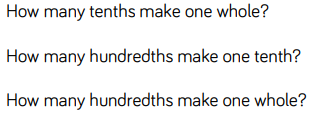 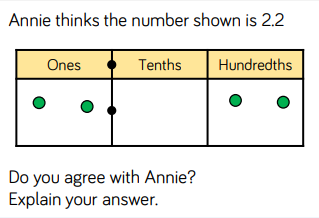 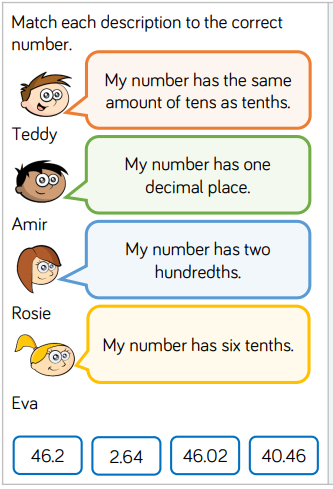 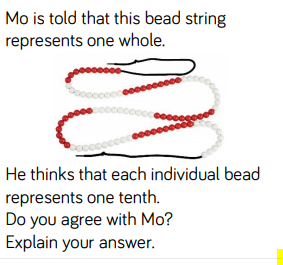 